Practical skillsDetermination of the number of erythrocytes in the bloodDetermination of hemoglobin content in blood by the method of SahliThe calculation of the color index of bloodDetermination of the erythrocyte sedimentation rate by Panchenkov`s methodDetermination of the number of leukocytes in the bloodObservation of different types of hemolysisDetermination of osmotic resistanceDetermination of blood groupsDetermination of RhDetermination of coagulation timeDetermination of bleeding time by DukeListening to heart tones. Definition of blood pressure by the method of Korotkov. The ECG recording. Palpation of the pulse. Measurement of the vital capacity of the lungs and its components. Pneumography. Calculation of basal metabolic rate. The study of the reaction time. Dynamometry. Assessment of the field of view. Assessment of visual acuity. Research methods of taste sensitivity. Head at the Department of Physiology and Pathophysiology, professor                                            Tatyana P. GeningMinistry of Education and Science of Russian FederationUlyanovsk State UniversityForm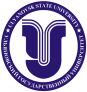 F – Practical skills